Green Lane School Data Summary Sheet – 2018 to 2019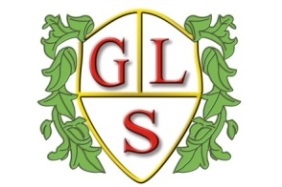 Overview of the SchoolPupil Attainment and Achievement	ContextSince 2010 we have seen a clear change in the presenting SEND of our pupils.   Pupils are entering the school with additional medical conditions attached to their primary SEND. Of particular note is the numbers of children entering the school with speech and language difficulties or with physical difficulties that require physiotherapy input or with sensory needs that require sensory diets.   As a school we have addressed these often competing demands by creating an intervention team that addresses speech, physical, medical, sensory and personal care needs.   We believe this intervention has enabled our pupils to maintain good to outstanding rates of progress.Exceeded target		Met target		below targetExceeded target		Met target		below targetExceeded target		Met target		below targetExceeded target		Met target		below targetPupil results – 2018/2019 Step up to English – Gold Step Entry Level 3 – 4 pupilsStep up to English – Silver Step Entry Level 2 – 8 pupilsStep up to English – Silver Step Entry Level 1 – 3 pupilsFunctional Skills Mathematics Level 1 – 2 pupil passesEntry Level Mathematics Entry Level 2 – 6 pupilsEntry Level Mathematics Entry Level 1 – 1 pupilOCR Physical Education Entry Level 3 – 6 pupilsOCR Physical Education Entry Level 2 – 2 pupilsOCR Physical Education Entry Level 1 – 1 pupilOCR Art and Design Entry Level 3 – 1 pupilOCR Art and Design Entry Level 2 – 3 pupilsOCR Art and Design Entry Level 1 – 5 pupilsOCR Functional Skills in ICT Entry Level 3 – 8 pupilsOCR Functional Skills in ICT Entry Level 2 – 1 pupilAsdan PSD Entry Level 3 – 5 pupilsAsdan PSD Entry Level 2 – 4 pupilsTeaching  *Support was put in place to try to address this underperformance & inconsistency. We continue to grade the PM lesson observation.4. Behaviour 2018 / 19								Pupil Attendance Leadership and Management						Leadership and ManagementCommentsThe growth in the % of our budget spent on staff has grown as a direct result of the changing profile of pupil needs coming into the school.  This has required us to increase the levels of classroom support, create an intimate care team for the changing of pupils, a physiotherapy team to deliver OT and Physiotherapy programmes.OFSTED JUDGEMENTS   Date: 7-8 May 2015OFSTED JUDGEMENTS   Date: 7-8 May 2015Schools Self Evaluation    Date: September 2016COMMENTSOverall effectiveness1Overall effectiveness1In May 2015 we were Ofsted Inspected.   We achieved an Outstanding judgement across all areas.  This means we have achieved three consecutive Outstanding judgements in May 2009; October 2010 and May 2015.Achievement and standards1Achievement1In May 2015 we were Ofsted Inspected.   We achieved an Outstanding judgement across all areas.  This means we have achieved three consecutive Outstanding judgements in May 2009; October 2010 and May 2015.Personal development and well-being1Teaching1In May 2015 we were Ofsted Inspected.   We achieved an Outstanding judgement across all areas.  This means we have achieved three consecutive Outstanding judgements in May 2009; October 2010 and May 2015.The quality of provision1Behaviour and safety1In May 2015 we were Ofsted Inspected.   We achieved an Outstanding judgement across all areas.  This means we have achieved three consecutive Outstanding judgements in May 2009; October 2010 and May 2015.Leadership and management1Leadership and management1In May 2015 we were Ofsted Inspected.   We achieved an Outstanding judgement across all areas.  This means we have achieved three consecutive Outstanding judgements in May 2009; October 2010 and May 2015.SMSC1In May 2015 we were Ofsted Inspected.   We achieved an Outstanding judgement across all areas.  This means we have achieved three consecutive Outstanding judgements in May 2009; October 2010 and May 2015.Pupil ProfilePupil ProfilePupil ProfilePupil ProfilePupil ProfilePupil ProfilePupil ProfilePupils on roll = September  2018/19 -  Pupils on roll = September  2018/19 -  Pupils on roll = September  2018/19 -  Pupils on roll = September  2018/19 -  Pupils on roll = September  2018/19 -  Pupils on roll = September  2018/19 -  Pupils on roll = September  2018/19 -  FoundationKey Stage 1Key Stage 2Key Stage 3Key Stage 4Key Stage 5Boys31032422119Girls061221138Total31642603227Pupil characteristics  2018 - 19Pupil characteristics  2018 - 19Pupil characteristics  2018 - 19Pupil characteristics  2018 - 19Pupil characteristics  2018 - 19Pupil characteristics  2018 - 19Pupil characteristics  2018 - 19Pupil characteristics  2018 - 19Pupil characteristics  2018 - 19Census data point:   October 2018Census data point:   October 2018Census data point:   October 2018Census data point:   October 2018Census data point:   October 2018Census data point:   October 2018Census data point:   October 2018Census data point:   October 2018Census data point:   October 2018ENGLISHENGLISH171171171FSM606060CHINESECHINESE111No. with Statement292929PANJABIPANJABI111No with EHCP149149149POLISHPOLISH333TAMILTAMIL111Under Assessment000URDUURDU111LAC777Pupil Premium (FSM+6)868686SEN Need (PRIMARY(1) / SECONDARY (2))SEN Need (PRIMARY(1) / SECONDARY (2))SEN Need (PRIMARY(1) / SECONDARY (2))SEN Need (PRIMARY(1) / SECONDARY (2))SEN Need (PRIMARY(1) / SECONDARY (2))SEN Need (PRIMARY(1) / SECONDARY (2))SEN Need (PRIMARY(1) / SECONDARY (2))SEN Need (PRIMARY(1) / SECONDARY (2))SEN Need (PRIMARY(1) / SECONDARY (2))Ranking112RankingRankingRanking12ASD75750PMLDPMLDPMLD13BESD000SLDSLDSLD187HI002SEMHSEMHSEMH33MLD636319SpLDSpLDSpLD42Other Difficulty/Disability442SLCNSLCNSLCN767Physical Difficulty229VIVIVI11Key Stage 1 Pupil Progress Data YR, 1, 2Key Stage 1 Pupil Progress Data YR, 1, 2Key Stage 1 Pupil Progress Data YR, 1, 2Key Stage 1 Pupil Progress Data YR, 1, 22014 /2015Total pupils in data set = 13EnglishMathsPSHE75% of pupils will make or exceed their expected personal progress targets.90%94%77%2015 /2016Total pupils in data set = 9EnglishMathsPSHE80% of pupils will make or exceed their expected personal progress targets.96%100%100%2016/17Total pupils  in data set = 9                  EnglishMathsPSHE85% of pupils will make or exceed their expected personal progress targets100%100%79%2017/18Total pupils  in data set = 9                  EnglishMathsPSHE85% of pupils will make or exceed their expected personal progress targets100%100%56%2018/19Total pupils  in data set =   19                EnglishMathsPSHE90% of pupils will make or exceed their expected personal progress targets80%80%80%Key Stage 2 Pupil Progress Data Y3, 4, 5, 6Key Stage 2 Pupil Progress Data Y3, 4, 5, 6Key Stage 2 Pupil Progress Data Y3, 4, 5, 6Key Stage 2 Pupil Progress Data Y3, 4, 5, 62014 /2015Total pupils in data set = 33EnglishMathsPSHE75% of pupils will make or exceed their expected personal progress targets.78%82%79%2015 /2016Total pupils in data set = 39EnglishMathsPSHE80% of pupils will make or exceed their expected personal progress targets.91%97%79%2016/17Total pupils  in data set = 43EnglishMathsPSHE85% of pupils will make or exceed their expected personal progress targets93%95%86%2017/18Total pupils  in data set = 42EnglishMathsPSHE85% of pupils will make or exceed their expected personal progress targets94%99%95%2018/19Total pupils  in data set = 42EnglishMathsPSHE90% of pupils will make or exceed their expected personal progress targets93%95%98%Key stage 3 Pupil Progress Data Y7, Y8 + Y9 Key stage 3 Pupil Progress Data Y7, Y8 + Y9 Key stage 3 Pupil Progress Data Y7, Y8 + Y9 Key stage 3 Pupil Progress Data Y7, Y8 + Y9 2014 /2015Total pupils in data set = 44EnglishMathsPSHE75% of pupils will make or exceed their expected personal progress targets.77%80%68%2015 /2016Total pupils in data set = 50EnglishMathsPSHE80% of pupils will make or exceed their expected personal progress targets.82%88%80%2016/17Total pupils  in data set =  59EnglishMathsPSHE85% of pupils will make or exceed their expected personal progress targets80%79%72%2017/18Total pupils  in data set = 59EnglishMathsPSHE85% of pupils will make or exceed their expected personal progress targets91%80%93%2018/19Total pupils  in data set = 60EnglishMathsPSHE90% of pupils will make or exceed their expected personal progress targets95%92%92%Key stage 4 Pupil Progress Data Y10, 11Key stage 4 Pupil Progress Data Y10, 11Key stage 4 Pupil Progress Data Y10, 11Key stage 4 Pupil Progress Data Y10, 112014 /2015Total pupils in data set = 30EnglishMathsPSHE75% of pupils will make or exceed their expected personal progress targets.68%74%71%2015 /2016Total pupils in data set = 29EnglishMathsPSHE80% of pupils will make or exceed their expected personal progress targets.95%86%93%2016/17Total pupils  in data set = 32EnglishMathsPSHE85% of pupils will make or exceed their expected personal progress targets59%*74%88%*2017/18Total pupils  in data set = 35EnglishMathsPSHE85% of pupils will make or exceed their expected personal progress targets89%87%92%2018/19Total pupils  in data set = 32EnglishMathsPSHE90% of pupils will make or exceed their expected personal progress targets96%93%97%3.1 Lesson observations2014/20152015/162016/20172017/20182018/20219% lessons good or above95%*88%90%95%100%Behaviour Management, Student Support and Welfare – October Census (Data 01/01/2017 to 16/04/2017)Behaviour Management, Student Support and Welfare – October Census (Data 01/01/2017 to 16/04/2017)Behaviour Management, Student Support and Welfare – October Census (Data 01/01/2017 to 16/04/2017)Behaviour Management, Student Support and Welfare – October Census (Data 01/01/2017 to 16/04/2017)Behaviour Management, Student Support and Welfare – October Census (Data 01/01/2017 to 16/04/2017)Behaviour Management, Student Support and Welfare – October Census (Data 01/01/2017 to 16/04/2017)Key Stage 1Key Stage 2Key Stage 3Key Stage 4Key Stage 5Number of days temporary exclusions00000Number of pupils with temporary exclusions00000Number of permanent exclusions00000Number of behaviour incidents / Number resulting in exclusion 00000No. of racist incidents00000No. of bullying incidents00000No of violence at work incidents00000Commentary: We continue to maintain a minimum number of fixed-term exclusions within the school.  We have developed a behaviour monitoring system (Class dojo) that rewards positive behaviours.  Through internal referral to line managers, break and lunch time detentions and after school detentions pupil behaviour is managed in a very positive manner.  Our approach has had a very positive effect on the vast majority of pupils.  Those few pupils with more challenging behaviours have additional support via Individual Behaviour Plans.As part of our cycle of review we will be examining our behaviour systems and processes. We are currently working with a number of schools within the School Improvement Alliance (SIA) on developing a common recording and reporting system for behaviour.  We will pilot Behaviour Watch in the Autumn term of 2019.Commentary: We continue to maintain a minimum number of fixed-term exclusions within the school.  We have developed a behaviour monitoring system (Class dojo) that rewards positive behaviours.  Through internal referral to line managers, break and lunch time detentions and after school detentions pupil behaviour is managed in a very positive manner.  Our approach has had a very positive effect on the vast majority of pupils.  Those few pupils with more challenging behaviours have additional support via Individual Behaviour Plans.As part of our cycle of review we will be examining our behaviour systems and processes. We are currently working with a number of schools within the School Improvement Alliance (SIA) on developing a common recording and reporting system for behaviour.  We will pilot Behaviour Watch in the Autumn term of 2019.Commentary: We continue to maintain a minimum number of fixed-term exclusions within the school.  We have developed a behaviour monitoring system (Class dojo) that rewards positive behaviours.  Through internal referral to line managers, break and lunch time detentions and after school detentions pupil behaviour is managed in a very positive manner.  Our approach has had a very positive effect on the vast majority of pupils.  Those few pupils with more challenging behaviours have additional support via Individual Behaviour Plans.As part of our cycle of review we will be examining our behaviour systems and processes. We are currently working with a number of schools within the School Improvement Alliance (SIA) on developing a common recording and reporting system for behaviour.  We will pilot Behaviour Watch in the Autumn term of 2019.Commentary: We continue to maintain a minimum number of fixed-term exclusions within the school.  We have developed a behaviour monitoring system (Class dojo) that rewards positive behaviours.  Through internal referral to line managers, break and lunch time detentions and after school detentions pupil behaviour is managed in a very positive manner.  Our approach has had a very positive effect on the vast majority of pupils.  Those few pupils with more challenging behaviours have additional support via Individual Behaviour Plans.As part of our cycle of review we will be examining our behaviour systems and processes. We are currently working with a number of schools within the School Improvement Alliance (SIA) on developing a common recording and reporting system for behaviour.  We will pilot Behaviour Watch in the Autumn term of 2019.Commentary: We continue to maintain a minimum number of fixed-term exclusions within the school.  We have developed a behaviour monitoring system (Class dojo) that rewards positive behaviours.  Through internal referral to line managers, break and lunch time detentions and after school detentions pupil behaviour is managed in a very positive manner.  Our approach has had a very positive effect on the vast majority of pupils.  Those few pupils with more challenging behaviours have additional support via Individual Behaviour Plans.As part of our cycle of review we will be examining our behaviour systems and processes. We are currently working with a number of schools within the School Improvement Alliance (SIA) on developing a common recording and reporting system for behaviour.  We will pilot Behaviour Watch in the Autumn term of 2019.Commentary: We continue to maintain a minimum number of fixed-term exclusions within the school.  We have developed a behaviour monitoring system (Class dojo) that rewards positive behaviours.  Through internal referral to line managers, break and lunch time detentions and after school detentions pupil behaviour is managed in a very positive manner.  Our approach has had a very positive effect on the vast majority of pupils.  Those few pupils with more challenging behaviours have additional support via Individual Behaviour Plans.As part of our cycle of review we will be examining our behaviour systems and processes. We are currently working with a number of schools within the School Improvement Alliance (SIA) on developing a common recording and reporting system for behaviour.  We will pilot Behaviour Watch in the Autumn term of 2019.Pupil AttendancePupil AttendancePupil AttendancePupil AttendancePupil AttendancePupil AttendancePupil AttendancePupil AttendanceWhole School Attendance %Whole School Attendance %Whole School Attendance %Authorised Absence %Authorised Absence %Unauthorised Absence %Unauthorised Absence %2014/201594.43%4.52%1.05%2015/201693.76%5.28%0.96%2016/201795.18%3.8%1.03%2017/201893.82%6.18%1.13%2018/201993.31%5.52%1.15%Commentary:  Our attendance figures continue to be above the national average for schools comparable to Green Lane. We meet with our Attendance Officer on a half-termly basis to discuss the data. Attendance has slipped slightly because of holidays in term time.  Despite not giving permission for these holidays parents are taking them anyway.  This then impacts on our unauthorised absence figure. Another factor has been the number of children hospitalised over the past year which has also impacted on our figures.Commentary:  Our attendance figures continue to be above the national average for schools comparable to Green Lane. We meet with our Attendance Officer on a half-termly basis to discuss the data. Attendance has slipped slightly because of holidays in term time.  Despite not giving permission for these holidays parents are taking them anyway.  This then impacts on our unauthorised absence figure. Another factor has been the number of children hospitalised over the past year which has also impacted on our figures.Commentary:  Our attendance figures continue to be above the national average for schools comparable to Green Lane. We meet with our Attendance Officer on a half-termly basis to discuss the data. Attendance has slipped slightly because of holidays in term time.  Despite not giving permission for these holidays parents are taking them anyway.  This then impacts on our unauthorised absence figure. Another factor has been the number of children hospitalised over the past year which has also impacted on our figures.Commentary:  Our attendance figures continue to be above the national average for schools comparable to Green Lane. We meet with our Attendance Officer on a half-termly basis to discuss the data. Attendance has slipped slightly because of holidays in term time.  Despite not giving permission for these holidays parents are taking them anyway.  This then impacts on our unauthorised absence figure. Another factor has been the number of children hospitalised over the past year which has also impacted on our figures.Commentary:  Our attendance figures continue to be above the national average for schools comparable to Green Lane. We meet with our Attendance Officer on a half-termly basis to discuss the data. Attendance has slipped slightly because of holidays in term time.  Despite not giving permission for these holidays parents are taking them anyway.  This then impacts on our unauthorised absence figure. Another factor has been the number of children hospitalised over the past year which has also impacted on our figures.Commentary:  Our attendance figures continue to be above the national average for schools comparable to Green Lane. We meet with our Attendance Officer on a half-termly basis to discuss the data. Attendance has slipped slightly because of holidays in term time.  Despite not giving permission for these holidays parents are taking them anyway.  This then impacts on our unauthorised absence figure. Another factor has been the number of children hospitalised over the past year which has also impacted on our figures.Commentary:  Our attendance figures continue to be above the national average for schools comparable to Green Lane. We meet with our Attendance Officer on a half-termly basis to discuss the data. Attendance has slipped slightly because of holidays in term time.  Despite not giving permission for these holidays parents are taking them anyway.  This then impacts on our unauthorised absence figure. Another factor has been the number of children hospitalised over the past year which has also impacted on our figures.Commentary:  Our attendance figures continue to be above the national average for schools comparable to Green Lane. We meet with our Attendance Officer on a half-termly basis to discuss the data. Attendance has slipped slightly because of holidays in term time.  Despite not giving permission for these holidays parents are taking them anyway.  This then impacts on our unauthorised absence figure. Another factor has been the number of children hospitalised over the past year which has also impacted on our figures.6.1 Staff Profile – 2018 to 20196.1 Staff Profile – 2018 to 20196.1 Staff Profile – 2018 to 20196.1 Staff Profile – 2018 to 2019Total number of staffHLTA 5Leadership scale*3Level 42Middle Leaders / TLR11TA Level 327Teacher UPS12TA Level 213Teacher MPS7Teacher NQT2Maintenance Officer1Instructor / UQT2Cleaners5Admin 4MDAs76.2 School Finances6.2 School Finances6.2 School FinancesFunded NumberDelegated budget2013 - 2014126 + 8 in sixth form£2,064,0562014 - 2015126 + 14 in sixth form£2,117,5202015  - 2016136 + 18 in sixth form£2,174,3012016 - 2017155 + 22 in sixth form£2,202,5952017-2018155 + 22 in sixth form£2,398,6842018-2019154 + 27 in sixth form2,499,350